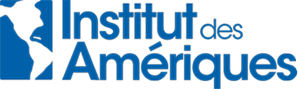 Prix 2024 du mémoire de Master 2 du Pôle Nord-Est de l’IdALe Prix du mémoire de Master 2 du Pôle Nord-Est de l’Institut des Amériques (IDA) est destiné à récompenser le travail de recherche mené en master et à encourager les étudiant.e.s lauréat.e.s à poursuivre en doctorat.Ce prix récompense deux mémoires de master de deuxième année portant sur tous les aspects et s’inscrivant dans les études américanistes privilégiant les approches inter- ou transdisciplinaires. Un prix sera accordé à un mémoire portant sur l’Amérique du Nord, un autre sur l’Amérique latine. Ce prix s’adresse aux personnes souhaitant poursuivre en thèse à la rentrée 2025.Sont admis.e.s à participer :les étudiant.e.s ayant soutenu un mémoire de recherche en master deuxième année dans un des établissements membres du Pôle nord-est de l’Institut des Amériques ;les étudiant.e.s ayant soutenu ce mémoire de recherche entre le 1er septembre 2023 et le 30 juillet 2024 ;les étudiant.e.s ayant obtenu au minimum une mention « Très Bien » à la note de mémoire de recherche.Chaque prix bénéficiera d’une publication scientifique dans la revue Quaderna. En vue de cette publication, le lauréat ou la lauréate devra fournir une synthèse de 30 000 caractères dans le mois suivant la remise du prix.Chaque candidat.e doit adresser son dossier complet à Agnès Trouillet et Virginia de la Cruz déléguées du Pôle nord-est de l’IDA, par courrier électronique pour le 2 septembre 2024 à : agnestrouillet44@gmail.com et virginie.de-la-cruz@univ-lorraine.fr Le dossier comprendra :le formulaire de candidature en page 2 de cet appelle mémoire (tel qu’il a été soutenu) au format PDF ;une lettre de recommandation du.de la directeur.rice de recherche et/ou du.de la directeur.rice de thèse, indiquant notamment la mention obtenue au mémoire et la date d’obtention (Attention : un.e directeur.rice de recherche ne peut soutenir qu’une seule candidature)un synopsis de 3 pages du mémoire (présentation du plan, thèmes, chronologie, principales conclusions, sources utilisées, 8 mots-clés) ;un bref curriculum vitae comportant en particulier les coordonnées de l’auteur.e du mémoire (adresse, téléphone, e-mail).Les mémoires seront évalués par les référent.es du Pôle nord-est de l’Institut des Amériques. Le prix sera décerné mi-octobre 2024. Formulaire de candidaturePrix 2024 du mémoire de Master 2 du Pôle nord-est de l’Institut des AmériquesÉtat civilNom en capitales :Prénom(s) en minuscules :Date de naissance JJ/MM/AAAA : Adresse personnelle complète : Téléphone personnel :Email :MémoireTitre :Mots-clés : Département : Université :Date de soutenance : Directeur/directrice du mémoire :Signature du ou de la candidat.e